Gmina Suchy Dąb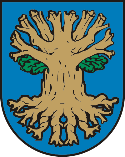 SPECYFIKACJA WARUNKÓW ZAMÓWIENIAw postępowaniu prowadzonym w trybie podstawowym o wartości szacunkowej mniejszej niż kwoty określone w przepisach wydanych na podstawie art. 3 ustawy PZP, pn.:"Dostawa sprzętu komputerowego wraz z oprogramowaniem w ramach realizacji projektu Cyfrowa Gmina"Tryb zgodny z art. 275 ust. 2 Ustawy z dnia 11 września 2019 r. Prawo Zamówień Publicznychzwaną dalej „ustawą PZP” (Dz. U. z 2022 r., poz. 1710 ze zm.)Nr postępowania: ZP.271.17.2022          		     ZATWIERDZAM			 Suchy Dąb, 2022.11.14            …………………………………                              /podpis kierownika zamawiającego/UWAGA!PRZED PRZYGOTOWANIEM OFERTY PROSZĘ DOKŁADNIE ZAPOZNAĆ SIĘ ZE SPECYFIKACJĄNazwa, adres i inne dane Zamawiającego.Gmina Suchy Dąb, reprezentowana przez Wójt Gminy Suchy Dąb - Henrykę Królz siedzibą w Suchym Dębieul. Gdańska 17, 83-022 Suchy Dąbtel. (58) 355-68-00, strona internetowa: www.suchy-dab.pladres e-mail: gmina@suchy-dab.pladres strony internetowej prowadzonego postępowania: https://platformazakupowa.pl/pn/suchy_dabUwaga! Zamawiający przypomina, że w toku postępowania zgodnie z art. 61 ust. 2 ustawy PZP komunikacja ustna dopuszczalna jest jedynie w toku negocjacji lub dialogu oraz w odniesieniu do informacji, które nie są istotne. Zasady dotyczące sposobu komunikowania się zostały przez Zamawiającego umieszczone w Rozdziale XIII pkt 3.Ochrona danych osobowych.Administrator danych - Administratorem danych, czyli podmiotem decydującym o tym, które dane osobowe będą przetwarzane oraz w jakim celu, i jakim sposobem, jest Wójt Gminy Suchy Dąb, którego dane kontaktowe są następujące:adres korespondencyjny: ul. Gdańska 17, 83-022 Suchy Dąbnr telefonu: 58 355 68 00adres e-mail: sekretariat@suchy-dab.plInspektor Ochrony Danych - We wszystkich sprawach dotyczących ochrony danych osobowych, ma Pani/Pan prawo kontaktować się z Inspektorem Ochrony Danych Zamawiającego Adrianą Głuchowską, mail: inspektor@suchy-dab.pl,  tel. 696 011 969  lub pisemnie na adres siedziby Administratora danych.Cel przetwarzania - Państwa dane osobowe przetwarzane będą w celu prowadzenia przedmiotowego postępowania o udzielenie zamówienia publicznego oraz jego rozstrzygnięcia, jak również zawarcia umowy w sprawie zamówienia publicznego oraz jej realizacji, a także udokumentowania postępowania o udzielenie zamówienia publicznego i jego archiwizacji.Podstawa przetwarzania danych - Podstawą prawną przetwarzania danych jest art. 6 ust. 1 lit. c) RODO (przetwarzanie jest niezbędne do wykonania obowiązku prawnego ciążącego na Administratorze) w związku z:ustawą PZP,rozporządzeniem Ministra Rozwoju, Pracy i Technologii z dnia 23 grudnia 2020 r. w sprawie podmiotowych  środków  dowodowych  oraz  innych  dokumentów  lub  oświadczeń,  jakich  może żądać zamawiający od wykonawcy,ustawą z dnia 14 lipca 1983 roku o narodowym zasobie archiwalnym i archiwach.Obowiązek podania danych – Obowiązek podania przez Panią/Pana danych osobowych bezpośrednio Pani/Pana dotyczących jest wymogiem ustawowym określonym w przepisach ustawy PZP, związanym z udziałem w postępowaniu o udzielenie zamówienia publicznego; konsekwencje niepodania określonych danych wynikają z ustawy PZP.Okres przechowywania danych - Państwa dane pozyskane w związku z postępowaniem o udzielenie zamówienia przetwarzane będą przez okres 10 lat liczonych od dnia zakończenia postępowania o udzielenie zamówienia. Umowy zawarte w wyniku przeprowadzenia postępowania o udzielenie zamówienia będą przechowywane przez okres 10 lat od udzielenia zamówienia, zgodnie z Jednolitym Rzeczowym Wykazem Akt.Protokół postępowania wraz z załącznikami będzie przechowywany przez okres 4 lat od dnia zakończenia  postępowania  o udzielenie  zamówienia,  w sposób  gwarantujący  jego  nienaruszalność. Jeżeli okres obowiązywania umowy w sprawie zamówienia publicznego przekroczy 4 lata, protokół postępowania wraz z załącznikami przechowywany będzie przez cały okres obowiązywania umowy w sprawie zamówienia publicznego.Odbiorcy danych - odbiorcami Pani/Pana danych osobowych będą osoby lub podmioty, którym udostępniona zostanie dokumentacja postępowania w oparciu o art. 18 oraz art. 74 ustawy PZP. Ponadto odbiorcą danych zawartych w dokumentach związanych z postępowaniem o zamówienie publiczne mogą być podmioty, z którymi Administrator danych zawarł umowy lub porozumienia.System https://platformazakupowa.pl/pn/suchy_dab pod przetwarza Pani/Pana dane osobowe. Operatorem platformazakupowa.pl jest Open Nexus Sp. z o.o.Przekazywanie danych poza Europejski Obszar Gospodarczy (EOG) - W związku z jawnością postępowania o udzielenie zamówienia publicznego Państwa dane mogą być przekazywane do państw spoza EOG z zastrzeżeniem, o którym mowa w art. 18 ust. 5 pkt) 1 i 2 ustawy PZP.Prawa osób – Posiada Pan/Pani:na podstawie art. 15 RODO prawo dostępu do danych osobowych Pani/Pana dotyczących;na podstawie art. 16 RODO prawo do sprostowania lub uzupełnienia Pani/Pana danych osobowych, przy czym skorzystanie z prawa do sprostowania lub uzupełnienia nie możeskutkować zmianą wyniku postępowania o udzielenie zamówienia publicznego ani zmianą postanowień umowy w sprawie zamówienia publicznego w zakresie niezgodnym z ustawą PZP oraz nie może naruszać integralności protokołu postępowania oraz jego załączników;na podstawie art. 18 RODO prawo żądania od administratora ograniczenia przetwarzania danych osobowych z zastrzeżeniem przypadków, o których mowa w art. 18 ust. 2 RODO, przy czym prawo do ograniczenia przetwarzania nie ma zastosowania w odniesieniu do przechowywania, w celu zapewnienia korzystania ze środków ochrony prawnej lub w celu ochrony praw innej osoby fizycznej lub prawnej, lub z uwagi na ważne względy interesu publicznego Unii Europejskiej lub państwa członkowskiego, a także nie ogranicza przetwarzania danych osobowych do czasu zakończenia postępowania o udzielenie zamówienia;prawo do wniesienia skargi do Prezesa Urzędu Ochrony Danych Osobowych (00-193 Warszawa, ul. Stawki 2, e-mail: kancelaria@uodo.gov.pl), gdy uzna Pani/Pan, że przetwarzanie danych osobowych Pani/Pana dotyczących narusza przepisy RODO;Nie przysługuje Pani/Panu:w związku z art. 17 ust. 3 lit. b, d lub e RODO prawo do usunięcia danych osobowych;prawo do przenoszenia danych osobowych, o którym mowa w art. 20 RODO;na podstawie art. 21 RODO prawo sprzeciwu, wobec przetwarzania danych osobowych, gdyż podstawą prawną przetwarzania Pani/Pana danych osobowych jest art. 6 ust. 1 lit. c RODO.Tryb udzielania zamówienia.Szacunkowa wartość przedmiotowego zamówienia nie przekracza progów unijnych o jakich mowa w art. 3 ustawy PZP.Niniejsze postępowanie prowadzone jest w trybie podstawowym, o którym mowa w art. 275 pkt 2  ustawy PZP, oraz w oparciu o postanowienia niniejszej Specyfikacji Warunków Zamówienia, zwanej dalej: „SWZ”.Zamawiający przewiduje możliwość przeprowadzenia negocjacji przed wyborem oferty najkorzystniejszej. Jednocześnie nie przewiduje ograniczenia liczby Wykonawców, których Zamawiający zaprosi do negocjacji.Zamawiający informuje, iż w przypadku przeprowadzenia negocjacji, ich przedmiotem będzie kryterium cena.Zamawiający przewiduje wybór oferty najkorzystniejszej z możliwością przeprowadzenia negocjacji.Zamawiający nie przewiduje aukcji elektronicznej.Zamawiający nie dopuszcza składania ofert wariantowych.Zamawiający nie dopuszcza składania ofert w postaci katalogów elektronicznych.Zamawiający nie prowadzi postępowania w celu zawarcia umowy ramowej.Zamawiający nie zastrzega możliwości ubiegania się o udzielenie zamówienia wyłącznie przez                  Wykonawców, o których mowa w art. 94 ustawy PZP.Opis przedmiotu zamówienia.Przedmiotem zamówienia jest dostawa sprzętu komputerowego:Dostawa komputerów przenośnych w ilości 3 szt.Komputer stacjonarny w ilości 1 szt.UPS 650VA w ilości 13 szt.Serwer w ilości 1 szt.UTM w ilości 1 szt.NAS główny wraz z oprogramowaniem w ilości 1 szt.NAS dodatkowy w ilości 1szt                      Kod Wspólnego Słownika Zamówień (CPV):30213300–8 – komputer biurkowy,48823000-3 – serwery plików35100000-5 – urządzenia awaryjne i zabezpieczające48900000–7 – różne pakiety oprogramowania i systemy komputerowe,30213100–6 – komputery przenośne,Zakres dostawy, szczegółowa konfiguracja i wymagania dla przedmiotu zamówienia zostały wskazane w szczegółowym opisie przedmiotu zamówienia, stanowiącym załącznik nr 1 do SWZ, a także w projektowanych postanowieniach umowy w sprawie zamówienia publicznego wraz  z załącznikiem, dalej jako „projekt umowy”, stanowiącym załącznik nr 2 do SWZ.Zamawiający nie przewiduje udzielania zamówień, o których mowa w art. 214 ust. 1 pkt 7 i 8.Wykonawca nie wymaga zatrudnienia przez Wykonawcę lub podwykonawcę na podstawie stosunku pracy osób związanych z realizacją zamówienia.Zamawiający wymaga udzielenia gwarancji na wykonany przedmiot zamówienia na okres min. 24 miesięcy, zgodnie z postanowieniami zawartymi w projekcie umowy.Przedmiotowe środki dowodowe.W celu   potwierdzenia   zgodności   oferowanych   dostaw   z wymaganiami   określonymi w szczegółowym opisie przedmiotu zamówienia, Zamawiający wymaga złożenia wraz z ofertą następujących, aktualnych na dzień składania ofert, przedmiotowych środków dowodowych:w odniesieniu do komputerów i laptopów:potwierdzenie	wydajności	procesora	występującego w oferowanym komputerze, sporządzone w oparciu o wynik testów dostępny na stronie internetowej Pass Mark SoftwareCPU Benchmark Charts, zgodnie z opisem i wymaganiami wskazanymi w Załączniku 1 do SWZ, w poz. „Wydajność procesora”, w postaci wydruku strony internetowej zawierającego szczegółowe informacje o oferowanym procesorze,potwierdzenie    kompatybilności    oferowanego    komputera    z oferowanym    systemem operacyjnym, zgodnie z opisem i wymaganiami wskazanymi w Załączniku 1 do SWZ  w poz. „Zgodność z systemami operacyjnymi”, w postaci wydruku ze strony internetowej producenta oprogramowania systemowego,Deklaracja zgodności CE dotyczący oferowanego komputera,adres strony internetowej producenta komputera stacjonarnego umożliwiający dostęp do najnowszych sterowników i uaktualnień, zgodnie z zgodnie z opisem i wymaganiami wskazanymi w Załączniku 1 do SWZ w poz. „Wsparcie techniczne producenta”.w odniesieniu do ups :certyfikaty producenta ISO 9001:2015 dla producenta sprzętu obejmujący proces projektowania, produkcji i serwisowania;deklaracja CE producenta sprzętuW odniesieniu do sewera: Serwer musi być wyprodukowany zgodnie z normą ISO-9001:2015 oraz ISO-14001. Serwer musi posiadać deklarację CE.Oferowany serwer musi znajdować się na liście Windows Server Catalog i posiadać status „Certified for Windows” dla systemów Microsoft Windows 2016, Microsoft Windows 2019, Microsoft Windows Server 2022.Przez „wydruki ze strony internetowej”, o których mowa w ust. 1, należy rozumieć dokumenty w postaci  elektronicznej,  np.  w formacie  pdf,  odzwierciedlające  treść  zawartą  na  odpowiedniej stronie internetowej.Zamawiający  wymaga  dostarczenia  przedmiotowych  środków  dowodowych,  o  których  mowa w ust. 1, w języku polskim lub w języku angielskim.Dołączane do oferty przedmiotowe środki dowodowe, o których mowa w niniejszym rozdziale, dokumenty winny być opatrzone przez Wykonawcę kwalifikowanym podpisem elektronicznym lub podpisem zaufanym lub podpisem osobistym.Jeżeli  wykonawca  nie  złoży  wraz  z  ofertą  przedmiotowych  środków  dowodowych  lub  złożone przedmiotowe środki dowodowe będą niekompletne, zamawiający wezwie Wykonawcę do ich złożenia lub uzupełnienia w wyznaczonym terminie.Podwykonawstwo.Wykonawca może powierzyć wykonanie części zamówienia podwykonawcy (podwykonawcom).Zamawiający nie zastrzega obowiązku osobistego wykonania przez Wykonawcę kluczowych części zamówienia.Zamawiający wymaga, aby w przypadku powierzenia części zamówienia podwykonawcom, Wykonawca  wskazał   w ofercie  części  zamówienia, których  wykonanie  zamierza  powierzyć podwykonawcom oraz podał nazwy (firmy) tych podwykonawców, o ile są mu znane na tym etapie.Termin wykonania zamówienia.Zamawiający wymaga, aby zamówienie w zakresie każdej z części niniejszego postępowania zostało zrealizowane w terminie do 60 dni od daty zawarcia umowy,Warunki udziału w postępowaniu.Zgodnie z art. 57 ustawy PZP, o udzielenie zamówienia mogą ubiegać się Wykonawcy, którzy:nie podlegają wykluczeniu, na zasadach określonych w Rozdziale IX SWZ,spełniają warunki udziału w postępowaniu, określone w ust. 2.Zamawiający nie stawia warunku dotyczącego zdolności technicznej lub zawodowej .Podstawy wykluczenia z postępowania.Z postępowania o udzielenie zamówienia wyklucza się Wykonawców, w stosunku do których  zachodzi którakolwiek z okoliczności wskazanych:w art. 108 ust. 1 ustawy PZP;w art. 109 ust. 1 pkt 4, 5, 7 ustawy PZP, tj.:w stosunku, do którego otwarto likwidację, ogłoszono upadłość, którego aktywami zarządza likwidator lub sąd, zawarł układ z wierzycielami, którego działalność gospodarcza jest zawieszona albo znajduje się on w innej tego rodzaju sytuacji wynikającej z podobnej procedury przewidzianej w przepisach miejsca wszczęcia tej procedury;który w sposób zawiniony poważnie naruszył obowiązki zawodowe, co podważa jego uczciwość, w szczególności,    gdy    Wykonawca    w wyniku    zamierzonego    działania lub rażącego niedbalstwa nie   wykonał   lub   nienależycie   wykonał   zamówienie, co zamawiający jest w stanie wykazać za pomocą stosownych dowodów;który z przyczyn leżących po jego stronie, w znacznym stopniu lub zakresie nie wykonał  lub nienależycie wykonał albo długotrwale nienależycie wykonywał istotne zobowiązanie wynikające z wcześniejszej umowy w sprawie zamówienia publicznego lub umowy koncesji, co doprowadziło do wypowiedzenia lub odstąpienia od umowy, odszkodowania, wykonania zastępczego lub realizacji uprawnień z tytułu rękojmi za wady;Wykluczenie Wykonawcy następuje zgodnie z art. 111 ustawy PZP.Podmiotowe środki dowodowe. Oświadczenia i dokumenty, jakie zobowiązani są dostarczyć Wykonawcy w celu potwierdzenia spełniania warunków udziału w postępowaniu oraz wykazania braku podstaw wykluczeniaDo oferty Wykonawca zobowiązany jest dołączyć aktualne na dzień składania ofert oświadczenie, o którym mowa w art. 125 ust. 1 ustawy PZP, potwierdzające brak podstaw wykluczenia oraz spełnienie warunków udziału w postępowaniu. Oświadczenie to należy sporządzić na formularzu zgodnym co do treści ze wzorem zamieszczonym w załączniku nr 4 do SWZ.Informacje zawarte w oświadczeniu, o którym mowa w ust. 1 stanowią wstępne potwierdzenie, że Wykonawca nie podlega wykluczeniu oraz spełnia warunki udziału w postępowaniu.Zamawiający   wzywa   Wykonawcę, którego   oferta   została   najwyżej   oceniona, do   złożenia w wyznaczonym terminie, nie krótszym niż 5 dni od dnia wezwania, podmiotowych środków dowodowych, aktualnych na dzień ich złożenia:W celu potwierdzenia braku podstaw wykluczenia Wykonawcy, Zamawiający żąda:oświadczenie Wykonawcy, w zakresie art. 108 ust. 1 pkt 5 ustawy PZP, o braku przynależności do tej samej grupy kapitałowej w rozumieniu ustawy z dnia 16 lutego 2007r. o ochronie konkurencji i konsumentów (Dz. U. z 2021 r. poz. 275), z innym wykonawcą, który złożył odrębną ofertę, ofertę częściową lub wniosek o dopuszczenie do udziału w postępowaniu, albo oświadczenia o przynależności do tej samej grupy kapitałowej wraz z dokumentami lub informacjami potwierdzającymi przygotowanie oferty, oferty częściowej lub wniosku o dopuszczenie do udziału w postępowaniu niezależnie od innego wykonawcy należącego do tej samej grupy kapitałowej, sporządzone zgodnie ze wzorem stanowiącym  załącznik nr 5 do SWZ.;oświadczenie o aktualności informacji zawartych w oświadczeniu złożonym wraz z ofertą zgodnie ze wzorem stanowiącym załącznik nr 6 do SWZ.Jeżeli Wykonawca ma siedzibę lub miejsce zamieszkania poza terytorium Rzeczypospolitej Polskiej, zamiast dokumentu, o których mowa w ust. 3 pkt 1 lit. b, składa dokument lub dokumenty wystawione w kraju, w którym Wykonawca ma siedzibę lub miejsce zamieszkania, potwierdzające odpowiednio, że nie otwarto jego likwidacji, nie ogłoszono upadłości, jego aktywami nie zarządza likwidator lub sąd, nie zawarł układu z wierzycielami, jego działalność gospodarcza nie jest zawieszona ani nie znajduje się on w innej tego rodzaju sytuacji wynikającej z podobnej procedury przewidzianej w przepisach miejsca wszczęcia tej procedury. Dokument, o którym mowa powyżej, powinien być wystawiony nie wcześniej niż 3 miesiące przed jego złożeniem.Jeżeli w kraju, w którym Wykonawca ma siedzibę lub miejsce zamieszkania, nie wydaje się dokumentów, o których mowa w ust. 3 pkt 1 lit. b, zastępuje się je odpowiednio w całości lub części dokumentem zawierającym odpowiednio oświadczenie Wykonawcy, ze wskazaniem osoby albo osób uprawnionych do jego reprezentacji, złożone przed notariuszem lub przed organem sądowym, administracyjnym albo organem samorządu zawodowego lub gospodarczego właściwym ze względu na siedzibę lub miejsce zamieszkania Wykonawcy.Zamawiający nie wzywa do złożenia podmiotowych środków dowodowych, jeżeli:może je uzyskać za pomocą bezpłatnych i ogólnodostępnych baz danych, w szczególności rejestrów publicznych w rozumieniu ustawy z dnia 17 lutego 2005 r. o informatyzacji działalności podmiotów realizujących   zadania   publiczne, o ile   Wykonawca   wskazał          w oświadczeniu, o którym mowa w art. 125 ust. 1 ustawy PZP dane umożliwiające dostęp do tych środków;podmiotowym środkiem dowodowym jest oświadczenie, którego treść odpowiada zakresowi oświadczenia, o którym mowa w art. 125 ust. 1 ustawy PZP.Wykonawca    nie    jest    zobowiązany    do    złożenia    podmiotowych    środków    dowodowych, które Zamawiający posiada, jeżeli Wykonawca wskaże te środki oraz potwierdzi ich prawidłowość i aktualność.W zakresie nieuregulowanym ustawą PZP lub SWZ do oświadczeń i dokumentów składanych przez Wykonawcę w postępowaniu zastosowanie mają w szczególności przepisy rozporządzenia Ministra Rozwoju Pracy i Technologii z dnia 23 grudnia 2020 r. w sprawie podmiotowych środków  dowodowych oraz innych dokumentów lub oświadczeń, jakich może żądać zamawiający od wykonawcy (Dz.U. z 2020 r., poz. 2415) oraz rozporządzenia Prezesa Rady Ministrów z dnia 30 grudnia 2020 r. w sprawie sposobu sporządzania i przekazywania informacji oraz wymagań technicznych   dla   dokumentów   elektronicznych   oraz   środków   komunikacji   elektronicznej w postępowaniu o udzielenie zamówienia publicznego lub konkursie (Dz.U. z 2020, poz. 2452).Poleganie na zasobach innych podmiotów.Wykonawca może w celu potwierdzenia spełniania warunków udziału w postępowaniu polegać na zdolnościach technicznych lub zawodowych podmiotów udostępniających zasoby, niezależnie od charakteru prawnego łączących go z nimi stosunków prawnych.Wykonawca, który polega na zdolnościach lub sytuacji podmiotów udostępniających zasoby, składa wraz z ofertą zobowiązanie podmiotu udostępniającego zasoby do oddania mu do dyspozycji niezbędnych zasobów na potrzeby realizacji danego zamówienia lub inny podmiotowy środek dowodowy potwierdzający, że Wykonawca realizując zamówienie, będzie dysponował niezbędnymi zasobami tych podmiotów.Zobowiązanie podmiotu udostępniającego zasoby, o którym mowa w ust. 2 powyżej, potwierdza, że stosunek łączący Wykonawcę z podmiotami udostępniającymi zasoby gwarantuje rzeczywisty dostęp do tych zasobów oraz określa w szczególności:zakres dostępnych Wykonawcy zasobów podmiotu udostępniającego zasoby;sposób i okres udostępnienia Wykonawcy i wykorzystania przez niego zasobów podmiotu udostępniającego te zasoby przy wykonywaniu zamówienia.Zamawiający ocenia, czy udostępniane Wykonawcy przez podmioty udostępniające zasoby zdolności techniczne lub zawodowe, pozwalają na wykazanie przez Wykonawcę spełniania warunków  udziału  w postępowaniu, a także  bada,  czy  nie zachodzą wobec  tego  podmiotu podstawy wykluczenia, które zostały przewidziane względem Wykonawcy.Jeżeli zdolności techniczne lub zawodowe podmiotu udostępniającego zasoby nie potwierdzają spełniania przez Wykonawcę warunków udziału w postępowaniu lub zachodzą, wobec tego podmiotu  podstawy  wykluczenia, Zamawiający  żąda,  aby  Wykonawca  w terminie  określonym przez Zamawiającego zastąpił ten podmiot innym podmiotem lub podmiotami albo wykazał  że samodzielnie spełnia warunki udziału w postępowaniu.Wykonawca nie może, po upływie terminu składania ofert, powoływać się na zdolności lub sytuację podmiotów udostępniających zasoby, jeżeli na etapie składania ofert nie polegał on w danym zakresie na zdolnościach lub sytuacji podmiotów udostępniających zasoby.Wykonawca, w przypadku polegania na zdolnościach lub sytuacji podmiotów udostępniających zasoby, przedstawia, wraz z oświadczeniem, o którym mowa w Rozdziale X ust. 1 SWZ, także oświadczenie podmiotu udostępniającego zasoby, potwierdzające brak podstaw wykluczenia tego podmiotu oraz odpowiednio spełnianie warunków udziału w postępowaniu, w zakresie, w jakim Wykonawca powołuje się na jego zasoby, zgodnie z katalogiem dokumentów określonych w Rozdziale X SWZ.Informacja dla Wykonawców wspólnie ubiegających się o udzielenie zamówienia.Wykonawcy mogą wspólnie ubiegać się o udzielenie zamówienia. W takim przypadku Wykonawcy ustanawiają pełnomocnika do reprezentowania ich w postępowaniu albo do reprezentowania  i zawarcia umowy w sprawie zamówienia publicznego. Pełnomocnictwo powinno być załączone do oferty.W przypadku Wykonawców wspólnie ubiegających się o udzielenie zamówienia, oświadczenia, o których mowa w Rozdziale X ust. 1 SWZ, składa każdy z Wykonawców. Oświadczenia te potwierdzają brak podstaw wykluczenia oraz spełnianie warunków udziału w zakresie, w jakim każdy z Wykonawców wykazuje spełnianie warunków udziału w postępowaniu.Oświadczenia i dokumenty potwierdzające brak podstaw do wykluczenia z postępowania składa każdy z Wykonawców wspólnie ubiegających się o zamówienie.Informacje o sposobie porozumiewania się Zamawiającego z Wykonawcami oraz  przekazywania oświadczeń lub dokumentów.Osobą uprawnioną do kontaktu z Wykonawcami jest pan Marcin Raczkiewicz.Postępowanie prowadzone jest w języku polskim, przy użyciu środków komunikacji elektronicznej, za      pośrednictwem      platformy      zakupowej, która   dostępna  jest      pod      adresem: https://platformazakupowa.pl/pn/suchy_dab Wymaga się, aby komunikacja między Zamawiającym a Wykonawcami, w tym wszelkie oświadczenia, wnioski, zawiadomienia  oraz  informacje, przekazywane  były  za  pośrednictwem Platformy Zakupowej Zamawiającego (https://platformazakupowa.pl/pn/suchy_dab) formularza „Wyślij wiadomość do Zamawiającego”.Za datę przekazania (wpływu) oświadczeń, wniosków, zawiadomień oraz informacji przyjmuje się datę ich przesłania za pośrednictwem platformy zamówień publicznych Zamawiającego poprzez kliknięcie przycisku „Wyślij wiadomość do Zamawiającego” po których pojawi się komunikat, że wiadomość została wysłana do Zamawiającego. Zamawiający dopuszcza, awaryjnie, komunikację   za pośrednictwem poczty elektronicznej  sekretariat@suchy-dab.pl .Zamawiający   będzie    przekazywał    Wykonawcom    informacje    w formie    elektronicznej za pośrednictwem platformy Informacje  dotyczące  odpowiedzi  na  pytania, zmiany specyfikacji, zmiany terminu składania i otwarcia ofert Zamawiający będzie zamieszczał na platformie w sekcji “Komunikaty”. Korespondencja, której zgodnie z obowiązującymi przepisami adresatem   jest   konkretny   Wykonawca, będzie    przekazywana    w formie   elektronicznej za pośrednictwem platformy Zamawiającego do konkretnego Wykonawcy.Wykonawca jako podmiot profesjonalny ma obowiązek sprawdzania komunikatów i wiadomości bezpośrednio na platformazakupowa.pl przesłanych przez Zamawiającego, gdyż system powiadomień może ulec awarii lub powiadomienie może trafić do folderu SPAM.Zamawiający, zgodnie z §11 ust. 2 Rozporządzenia Prezesa Rady Ministrów z dnia 30 grudnia 2020 r. w sprawie sposobu sporządzania i przekazywania informacji oraz wymagań technicznych dla   dokumentów   elektronicznych   oraz   środków   komunikacji   elektronicznej   w postępowaniu o udzielenie zamówienia publicznego lub konkursie (Dz.U. z 2020, poz. 2452), określa niezbędne wymagania sprzętowo - aplikacyjne umożliwiające pracę na platformazakupowa.pl, tj.:stały dostęp do sieci Internet o gwarantowanej przepustowości nie mniejszej niż 512 kb/s,komputer klasy PC lub MAC o następującej konfiguracji: pamięć min. 2 GB Ram, procesor Intel Pentium IV 2 GHZ lub jego nowsza wersja, jeden z systemów operacyjnych - MS Windows 7, Mac OS X 10.4, Linux, lub ich nowsze wersje,przeglądarka internetowa EDGE, Chrome lub FireFox   w najnowszej dostępnej wersji, z włączoną obsługą języka Javascript, akceptująca pliki typu „cookies”,zainstalowany program Adobe Acrobat Reader lub inny obsługujący format plików .pdf,Standard kodowania znaków: UTF8,Oznaczenie czasu odbioru danych przez platformę zakupową stanowi datę oraz dokładny czas (hh:mm:ss) generowany wg. czasu lokalnego serwera synchronizowanego z zegarem Głównego Urzędu Miar.Wykonawca, przystępując do niniejszego postępowania o udzielenie zamówienia publicznego:akceptuje warunki korzystania z https://platformazakupowa.pl/pn/suchy_dab określone w Regulaminie zamieszczonym na stronie internetowej pod linkiem w zakładce „Regulamin" oraz uznaje go za wiążący,zapoznał się z Instrukcją składania ofert.Zamawiający  nie  ponosi  odpowiedzialności  za  złożenie  oferty  w sposób  niezgodny  z Instrukcją korzystania z https://platformazakupowa.pl/pn/suchy_dab, w szczególności za sytuację, gdy Zamawiający zapozna się z treścią oferty przed upływem terminu składania ofert (np. złożenie oferty w zakładce „Wyślij wiadomość do zamawiającego”). Taka oferta zostanie uznana przez Zamawiającego za ofertę handlową i nie będzie brana pod uwagę w przedmiotowym postępowaniu, ponieważ nie został spełniony obowiązek narzucony w art. 221 ustawy PZP.Zamawiający informuje, że instrukcje korzystania z https://platformazakupowa.pl/pn/suchy_dab dotyczące w szczególności logowania, składania wniosków o wyjaśnienie treści SWZ, składania ofert oraz innych czynności podejmowanych w niniejszym postępowaniu przy użyciu platformy zamówień publicznych Zamawiającego  znajdują się w zakładce „Instrukcje dla Wykonawców" na stronie internetowej pod adresem: https://platformazakupowa.pl/strona/45-instrukcje.Opis sposobu przygotowania ofert oraz dokumentów wymaganych przez Zamawiającego w SWZ.Wykonawca może złożyć jedną ofertę.Ofertę i  oświadczenie o którym mowa w art. 125 ust. 1 ustawy PZP, składa się pod rygorem nieważności, w formie elektronicznej (z podpisem kwalifikowanym) lub w postaci elektronicznej opatrzonej podpisem zaufanym lub podpisem osobistym.Poświadczenia za zgodność z oryginałem dokonuje odpowiednio Wykonawca, podmiot, na którego  zdolnościach lub sytuacji polega Wykonawca, wykonawcy wspólnie ubiegający się o udzielenie zamówienia publicznego albo podwykonawca, w zakresie dokumentów, które każdego z nich dotyczą.Poprzez oryginał należy rozumieć dokument podpisany kwalifikowanym podpisem elektronicznym lub podpisem zaufanym lub podpisem osobistym przez osobę/osoby upoważnioną/upoważnione.Poświadczenie zgodności cyfrowego odwzorowania z dokumentem w postaci papierowej następuje poprzez podpisane cyfrowego odwzorowania kwalifikowanym podpisem elektronicznym, podpisem zaufanym lub podpisem osobistym przez osobę/osoby upoważnioną/upoważnione.Oferta oraz załączniki do niej powinny być:sporządzone w języku polskim,złożone    przy    użyciu    środków    komunikacji    elektronicznej    tzn.    za    pośrednictwem platformazakupowa.pl,podpisane kwalifikowanym podpisem elektronicznym lub podpisem zaufanym lub podpisem osobistym przez osobę/osoby upoważnioną/upoważnione.Podpisy kwalifikowane wykorzystywane przez Wykonawców do podpisywania wszelkich plików muszą spełniać „Rozporządzenie Parlamentu Europejskiego i Rady (UE) nr 910/2014 z dnia 23 lipca 2014 r. w sprawie identyfikacji elektronicznej i usług zaufania w odniesieniu do transakcji elektronicznych na rynku wewnętrznym oraz uchylające dyrektywę 1999/93/WE” (eIDAS).W przypadku wykorzystania formatu podpisu XAdES zewnętrzny, Zamawiający wymaga dołączenia odpowiedniej ilości plików tj. podpisywanych plików z danymi oraz plików XAdES.Do oferty należy dołączyć:Formularz oferty sporządzony w oparciu o wzór stanowiący Załącznik nr 3 do SWZ. Jeżeli Wykonawca nie korzysta z przygotowanego przez Zamawiającego wzoru, w treści oferty należy zamieścić wszystkie wymagane informacje;przedmiotowe środki dowodowe, w zakresie opisanym w Rozdziale V SWZ;oświadczenie potwierdzające brak podstaw wykluczenia z postępowania, którego wzór    zawarto w Załączniku nr 4 do SWZ. W przypadku wspólnego ubiegania się o zamówienie przez Wykonawców, oświadczenie o niepodleganiu wykluczeniu składa każdy z Wykonawców. W przypadku powoływania się na zasoby innych podmiotów oświadczenie o niepodleganiu wykluczeniu podpisuje podmiot udostępniający zasoby lub jego pełnomocnik w zakresie, w jakim wykonawca powołuje się na jego zasoby;oświadczenie o spełnianiu warunków udziału w postępowaniu, którego wzór zawarto w            Załączniku nr 4 do SWZ. W przypadku powoływania się na zasoby innych podmiotów oświadczenie o spełnianiu warunków udziału w postępowaniu podpisuje podmiot udostępniający zasoby lub jego pełnomocnik w zakresie, w jakim wykonawca powołuje się         na jego zasoby;Pełnomocnictwo do złożenia oferty, o ile ofertę składa pełnomocnik. Pełnomocnictwo do złożenia oferty musi być złożone w oryginale w formie elektronicznej lub w postaci elektronicznej opatrzonej podpisem zaufanym lub podpisem osobistym. Dopuszcza się także  złożenie elektronicznej kopii pełnomocnictwa, sporządzonego uprzednio w formie pisemnej, w formie elektronicznego poświadczenia sporządzonego stosownie do art. 97 § 2 ustawy z dnia  14  lutego  1991  r.  -  Prawo  o notariacie,  które  to  poświadczenie  notariusz  opatruje kwalifikowanym podpisem elektronicznym, bądź też poprzez opatrzenie skanu pełnomocnictwa sporządzonego uprzednio w formie pisemnej kwalifikowanym podpisem, podpisem zaufanym lub podpisem osobistym mocodawcy. Cyfrowe odwzorowanie dokumentu  sporządzonego w postaci papierowej (elektroniczna kopia pełnomocnictwa) nie może być uwierzytelnione przez pełnomocnika;w przypadku Wykonawców wspólnie ubiegających się o udzielenie zamówienia, których  w postepowaniu reprezentuje pełnomocnik, pełnomocnictwo dla pełnomocnika do reprezentowania w postępowaniu Wykonawców wspólnie ubiegających się o udzielenie zamówienia;w przypadku, w którym   wykonawca   w celu   wykazania   spełniania   warunków   udziały w postepowaniu powołuje się na zasoby innego podmiotu, zobowiązanie tego innego podmiotu udostępniającego swoje zasoby Wykonawcy.Zgodnie z art. 18 ust. 3 ustawy PZP, nie ujawnia się informacji stanowiących tajemnicę przedsiębiorstwa, w rozumieniu przepisów o zwalczaniu nieuczciwej konkurencji. Jeżeli Wykonawca, wraz z przekazaniem takich informacji, zastrzegł, że nie mogą być one udostępniane     oraz wykazał, że zastrzeżone informacje stanowią tajemnicę przedsiębiorstwa. Na platformie zakupowej w formularzu składania oferty znajduje się miejsce wyznaczone do dołączenia części oferty stanowiącej tajemnicę przedsiębiorstwa.Wykonawca, za pośrednictwem platformazakupowa.pl może przed upływem terminu do składania ofert zmienić lub wycofać ofertę.Sposób dokonywania zmiany lub wycofania oferty zamieszczono w instrukcji zamieszczonej na stronie internetowej pod adresem: https://platformazakupowa.pl/strona/45-instrukcjeCena oferty musi zawierać wszystkie koszty, jakie będzie musiał ponieść Wykonawca, aby zrealizować zamówienie z najwyższą starannością oraz ewentualne rabaty.Dokumenty i oświadczenia składane przez Wykonawcę powinny być w języku polskim, chyba że w SWZ dopuszczono inaczej. W przypadku załączenia dokumentów sporządzonych w innym języku niż dopuszczony, Wykonawca zobowiązany jest załączyć tłumaczenie na język polski.Zgodnie z § 8 Rozporządzenia Prezesa Rady Ministrów z dnia 30 grudnia 2020 r. w sprawie sposobu sporządzania i przekazywania informacji oraz wymagań technicznych dla dokumentów elektronicznych oraz środków komunikacji elektronicznej w postępowaniu o udzielenie zamówienia publicznego lub konkursie (Dz.U. 2020, poz. 2452) opatrzenie pliku zawierającego skompresowane dokumenty kwalifikowanym podpisem elektronicznym, a w przypadku postępowań lub konkursów o wartości mniejszej niż progi unijne, kwalifikowanym podpisem elektronicznym, podpisem zaufanym lub podpisem osobistym, jest równoznaczne z opatrzeniem wszystkich dokumentów zawartych w tym pliku odpowiednio kwalifikowanym podpisem elektronicznym, podpisem zaufanym lub podpisem osobistym.Maksymalny rozmiar jednego pliku przesyłanego za pośrednictwem dedykowanych formularzy do: złożenia, zmiany, wycofania oferty wynosi 150 MB natomiast przy komunikacji wielkość pliku to maksymalnie 500 MB.Formaty plików wykorzystywanych przez Wykonawców i przekazywanych Zamawiającemu w toku postępowania, powinny być zgodne z Załącznikiem nr 2 do Rozporządzenie Rady Ministrów z dnia 12  kwietnia  2012  r.  w  sprawie  Krajowych  Ram  Interoperacyjności, minimalnych  wymagań  dla rejestrów publicznych i wymiany informacji w postaci elektronicznej oraz minimalnych wymagań dla systemów teleinformatycznych (t.j. Dz.U. 2017 poz. 2247 ze zm.).Zamawiający rekomenduje wykorzystanie   formatów: .pdf .doc .docx .xls .xlsx .jpg (.jpeg) ze szczególnym wskazaniem na format .pdfW celu ewentualnej kompresji danych Zamawiający rekomenduje wykorzystanie jednego  z rozszerzeń: .zip lub .7ZZamawiający zwraca uwagę na ograniczenie wielkości pliku podpisywanego profilem zaufanym, którego rozmiar po podpisaniu nie może przekraczać 10MB, oraz na ograniczenie wielkości pliku podpisywanego w aplikacji eDoApp służącej do składania podpisu osobistego, którego rozmiar po podpisaniu nie może przekraczać 5MB.W przypadku elektronicznego podpisywania przez Wykonawcę plików Zamawiający zaleca:podpisywanie plików w formacie PDF podpisem w formacie PAdES,podpisywanie plików w innych formatach niż PDF podpisem w formacie XAdES o typie zewnętrznym - Wykonawca powinien pamiętać, aby plik z podpisem przekazywać łącznie z dokumentem podpisywanym.wykorzystanie podpisu z kwalifikowanym znacznikiem czasu.W przypadku podpisywania pliku przez kilka osób, Zamawiający zaleca, aby stosować podpisy tego samego rodzaju. Podpisywanie różnymi rodzajami podpisów np. osobistym i kwalifikowanym     może doprowadzić do problemów przy weryfikacji tak podpisanych plików.Ofertę należy przygotować z należytą starannością dla podmiotu ubiegającego się o udzielenie zamówienia publicznego i zachowaniem odpowiedniego odstępu czasu do zakończenia przyjmowania ofert/wniosków. Zaleca się złożenie oferty na 24 godziny przed terminem składania ofert.Zamawiający wskazuje, że wprowadzanie jakichkolwiek zmian w plikach po ich podpisaniu podpisem kwalifikowanym lub podpisem zaufanym lub podpisem osobistym, skutkuje wystąpieniem stanu, w którym złożony podpis będzie uznany za nieprawidłowy i w konsekwencji będzie to równoważne z uznaniem takich plików za niepodpisane.Sposób obliczania ceny oferty.Wykonawca w ust. 2 Formularza oferty podaje cenę brutto za realizację przedmiotu zamówienia. Wzór Formularza oferty stanowi załącznik nr 3 do SWZCena oferty, o której mowa w ust.1, powinna wynikać z podsumowania cen poszczególnych pozycji asortymentowych, w tabeli nr 1. Cena oferty będzie ryczałtem.Podstawą obliczenia ceny oferty jest zakres czynności i obowiązków wynikających z warunków określonych w szczegółowym opisie przedmiotu zamówienia i w projekcie umowy.Cena oferty winna obejmować całkowity koszt wykonania przedmiotu zamówienia, w tym również wszelkie koszty towarzyszące wykonaniu, o których mowa w projekcie umowy. Koszty towarzyszące wykonaniu przedmiotu zamówienia, których w Formularzu cenowym nie ujęto w odrębnych pozycjach, Wykonawca powinien ująć w cenach jednostkowych pozycji opisanych w Formularzu cenowym.Cena oferty powinna być wyrażona w złotych polskich (PLN) z dokładnością do dwóch miejsc po przecinku.Stawka podatku VAT w przedmiotowym postępowaniu wynosi 23%.Zamawiający nie przewiduje rozliczeń w walucie obcej.Wyliczona cena oferty brutto będzie służyć do porównania złożonych ofert i do rozliczenia w trakcie  realizacji zamówienia.Jeżeli została złożona oferta, której wybór prowadziłby do powstania u Zamawiającego obowiązku podatkowego, zgodnie z ustawą z dnia 11 marca 2004 r. o podatku od towarów i usług, dla celów zastosowania kryterium ceny lub kosztu, Zamawiający dolicza do przedstawionej w tej ofercie ceny kwotę podatku od towarów i usług, którą miałby obowiązek rozliczyć. W ofercie, o której mowa w ust. 1, Wykonawca ma obowiązek:poinformowania Zamawiającego, że wybór jego oferty będzie prowadził do powstania    u Zamawiającego obowiązku podatkowego;wskazania nazwy (rodzaju) towaru lub usługi, których dostawa lub świadczenie będą    prowadziły do powstania obowiązku podatkowego;wskazania wartości towaru lub usługi objętego obowiązkiem podatkowym Zamawiającego, bez kwoty podatku;wskazania stawki podatku od towarów i usług, która zgodnie z wiedzą Wykonawcy, będzie miała zastosowanie.Wymagania dotyczące wadium.Zamawiający nie żąda wniesienia wadium.Termin związania ofertą.Wykonawca będzie związany ofertą przez okres 30 dni, tj. do dnia 20 grudnia 2022 r.Bieg terminu związania ofertą rozpoczyna się wraz z upływem terminu składania ofert.W przypadku, gdy wybór najkorzystniejszej oferty nie nastąpi przed upływem terminu związania ofertą wskazanego w ust. 1, Zamawiający przed upływem terminu związania ofertą zwraca się jednokrotnie do Wykonawców o wyrażenie zgody na przedłużenie tego terminu o wskazywany przez niego okres, nie dłuższy niż 30 dni. Przedłużenie terminu związania ofertą wymaga złożenia przez Wykonawcę pisemnego oświadczenia o wyrażeniu zgody na przedłużenie terminu związania ofertą.Miejsce i termin składania ofert.Ofertę wraz z wymaganymi dokumentami należy umieścić na stronie internetowej prowadzonego postępowania pod adresem: https://platformazakupowa.pl/pn/suchy_dab Termin składania ofert: 29 listopada 2022 r. do godz. 9:15Do oferty należy dołączyć wymagane w SWZ dokumenty.Za datę złożenia oferty przyjmuje się datę jej przekazania w systemie (platformie) w drugim kroku składania oferty poprzez kliknięcie przycisku “Złóż ofertę” i wyświetlenie się komunikatu, że oferta została zaszyfrowana i złożona.Szczegółowa instrukcja dla Wykonawców dotycząca złożenia, zmiany i wycofania oferty znajduje się na stronie internetowej pod adresem: https://platformazakupowa.pl/pn/suchy_dabOtwarcie ofert.Otwarcie ofert następuje niezwłocznie po upływie terminu składania ofert tj. dnia 29 listopada 2022 r. o godz. 9:20, lecz nie później niż następnego dnia po dniu, w którym upłynął termin składania ofert.Jeżeli otwarcie ofert następuje przy użyciu systemu teleinformatycznego, w przypadku awarii tego systemu, która powoduje brak możliwości otwarcia ofert w terminie określonym przez Zamawiającego, otwarcie ofert następuje niezwłocznie po usunięciu awarii.Zamawiający poinformuje o zmianie terminu otwarcia ofert na stronie internetowej prowadzonego                    postępowania.Zamawiający, najpóźniej przed otwarciem ofert, udostępnia na stronie internetowej prowadzonego postępowania informację o kwocie, jaką zamierza przeznaczyć na sfinansowanie zamówienia.Zamawiający, niezwłocznie po otwarciu ofert, udostępnia na stronie internetowej prowadzonego   postępowania informacje o:nazwach albo imionach i nazwiskach oraz siedzibach lub miejscach prowadzonej działalności                      gospodarczej albo miejscach zamieszkania Wykonawców, których oferty zostały otwarte;cenach lub kosztach zawartych w ofertach.Powyższa informacja zostanie opublikowana na stronie postępowania na platformazakupowa.pl                                                     w sekcji „Komunikaty”.Uwaga! Zgodnie z ustawą PZP Zamawiający nie ma obowiązku przeprowadzania jawnej sesji otwarcia  ofert  z udziałem  Wykonawców  lub  transmitowania  sesji  otwarcia  za  pośrednictwem elektronicznych narzędzi do przekazu wideo on-line.Opis kryteriów oceny ofert wraz z podaniem wag tych kryteriów i sposobu oceny ofert.1.Ocena końcowa oferty:Jest to suma punktów uzyskanych za kryterium „Cena”, „Termin realizacji zamówienia”.Wykonawca może uzyskać maksymalnie 100 pkt. łącznie w każdej z części postępowania.Informacje o formalnościach, jakie powinny być dopełnione po wyborze oferty w celu zawarcia umowy.Wykonawca będzie zobowiązany do podpisania umowy w miejscu i terminie wskazanym przez Zamawiającego.Zamawiający zawiera umowę w sprawie zamówienia publicznego w terminie nie krótszym niż 5 dni od dnia przesłania zawiadomienia o wyborze najkorzystniejszej oferty.Zamawiający może zawrzeć umowę w sprawie zamówienia publicznego przed upływem terminu, o którym mowa w ust. 2, jeżeli w postępowaniu o udzielenie zamówienia prowadzonym w trybie       podstawowym złożono tylko jedną ofertę.W przypadku wyboru oferty złożonej przez Wykonawców wspólnie ubiegających się o udzielenie zamówienia Zamawiający żąda przedłożenia przed zawarciem umowy w sprawie zamówienia publicznego umowy regulującej współpracę tych Wykonawców, w postaci oryginału lub kopii potwierdzonej za zgodność z oryginałem przez Wykonawcę.Wymagania dotyczące zabezpieczenia należytego wykonania umowy.Zamawiający nie wymaga wniesienia zabezpieczenia należytego wykonania umowy.Informacje o treści zawieranej umowy oraz możliwości jej zmiany.Wybrany Wykonawca jest zobowiązany do zawarcia umowy w sprawie zamówienia publicznego na warunkach określonych w projekcie umowy.Zamawiający przewiduje możliwość zmiany zawartej umowy w stosunku do treści wybranej oferty w zakresie uregulowanym w art. 454-455 ustawy PZP oraz wskazanym w projekcie umowy.Zmiana umowy wymaga dla swej ważności zachowania formy pisemnej.Pouczenie o środkach ochrony prawnej przysługujących Wykonawcy.Wykonawcy, uczestnikowi konkursu oraz innemu podmiotowi, jeżeli ma lub miał interes w uzyskaniu zamówienia lub nagrody w konkursie oraz poniósł lub może ponieść szkodę w wyniku naruszenia przez zamawiającego przepisów ustawy przysługują środki ochrony prawnej szczegółowo określone w dziale IX ustawy PZP (art. 505-590).Odwołanie przysługuje na:niezgodną z przepisami ustawy PZP czynność zamawiającego, podjętą w postępowaniu o udzielenie zamówienia, w tym na projektowane postanowienie umowy;zaniechanie czynności w postępowaniu o udzielenie zamówienia, do której zamawiający był                      obowiązany na podstawie ustawy PZP;zaniechanie przeprowadzenia postępowania o udzielenie zamówienia na podstawie ustawy Pzp, mimo że zamawiający był do tego obowiązany.Odwołanie wnosi się do Prezesa Krajowej Izby Odwoławczej w formie pisemnej albo w formie elektronicznej albo postaci elektronicznej.Odwołujący przekazuje zamawiającemu odwołanie wniesione w formie elektronicznej albo postaci elektronicznej albo kopię tego odwołania, jeżeli zostało ono wniesione w formie pisemnej, przed upływem terminu do wniesienia odwołania w taki sposób, aby mógł on zapoznać się z jego treścią przed upływem tego terminu.Domniemywa się, że zamawiający mógł zapoznać się z treścią odwołania przed upływem terminu do jego wniesienia, jeżeli przekazanie odpowiednio odwołania albo jego kopii nastąpiło przed upływem terminu do jego wniesienia przy użyciu środków komunikacji elektronicznej.Odwołanie wnosi się w terminach określonych w art. 515 ustawy PZP.Na orzeczenie Krajowej Izby Odwoławczej oraz postanowienie Prezesa Krajowej Izby Odwoławczej, o którym mowa w art. 519 ust. 1 ustawy PZP, stronom oraz uczestnikom postępowania odwoławczego przysługuje skarga do sądu.Skargę wnosi się do Sądu Okręgowego w Warszawie za pośrednictwem Prezesa Krajowej Izby Odwoławczej.Spis załączników1.   Załącznik nr 1 do SWZ – Szczegółowy Opis Przedmiotu Zamówienia,Załącznik nr 2 do SWZ – Projektowane postanowienia umowy w sprawie  zamówienia publicznego wraz z załącznikiem,Załącznik nr 3 do SWZ – Formularz oferty – wzór,Załącznik nr 4 do SWZ– Oświadczenie Wykonawcy o niepodleganiu wykluczeniu i o spełnianiu warunków udziału, o którym mowa w art. 125 ust. 1 ustawy Pzp – wzór,Załącznik nr 5 do SWZ – Oświadczenie wykonawcy o przynależności lub braku  przynależności do tej samej grupy kapitałowej, o której mowa w art. 108 ust. 1 pkt. 5 Pzp – wzór,Załącznik nr 6 do SWZ – Oświadczenie o aktualności informacji zawartych w            oświadczeniu złożonym wraz z ofertą na podstawie art. 125 ust. 1 ustawy Pzp – wzór,Kryterium „Cena”Cena:  60 pkt.(dotyczy wszystkich części)Kryterium „Termin realizacji zamówienia” Termin realizacji zamówienia: 40 pkt.Liczba punktów jaką można uzyskać w kryterium „cena”, obliczona zostanie na podstawie następującego wzoru:gdzie:C – wartość punktowa ocenianego kryteriumC min  –   najniższa cena ze złożonych ofertCo  – cena ocenianej ofertyWykonawca może uzyskać maksymalnie 60 pkt.Wykonawca otrzyma następującą liczbę punktów za zaoferowanie następujących terminów realizacji zamówienia:60 dni kalendarzowych – 0 pkt40 dni kalendarzowych- 10 pkt20 dni kalendarzowych lub mniej- 40 pktW przypadku nieuzupełnienia w druku oferty pola „termin realizacji” Zamawiający uzna, iż Wykonawca zaoferował 60 dni kalendarzowych i tym samym przyzna Wykonawcy 0 punktów. W przypadku wpisania większej wartości niż 60 dni kalendarzowych Zamawiający odrzuci ofertę jako niezgodną z wymaganiami określonymi w SWZ. W przypadku wpisania wartości poniżej 20 dni kalendarzowych Zamawiający uzna, iż Wykonawca zaoferował 20 dni kalendarzowych i tym samym przyzna 40 punktów w ramach kryterium „termin realizacji”.Wykonawca może maksymalnie uzyskać 40 punktów.